Описание объекта муниципального имуществаТип имущества (согласно сведениям ЕГРН): нежилые помещения, кадастровый номер 83:00:050004:759Литера А, А1, этаж 1	Площадь 239,8 кв.м.Адрес (местонахождение) объекта: Ненецкий автономный округ, г. Нарьян-Мар, ул. Смидовича, д. 11Наличие инженерных сетей и подъездных путей:Электроэнергия – есть. Газ – нет. Отопление – есть. Водоснабжение – есть. Канализация – сброс в местный отстойник. Связь, интернет – возможность подключения есть. Парковка – есть.Материал стен: рубленные из бруса, перекрытия (материал): деревянные, полы: деревянные отепленные.Состояние объекта:Требует косметический ремонт – нет.Требует капитальный ремонт – да.Требует замены коммуникаций – нет.Приложение:  Кадастровый паспорт от 23.07.2009. Технический паспорт от 21.07.2009.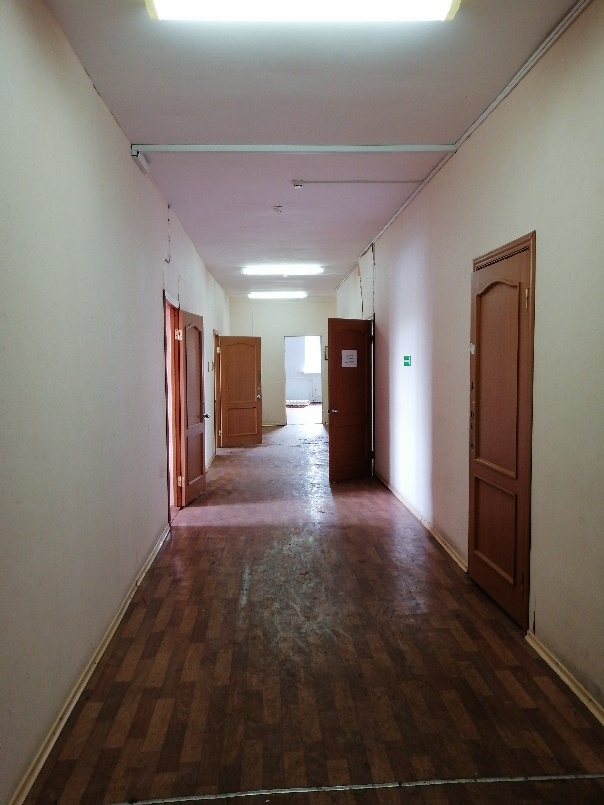 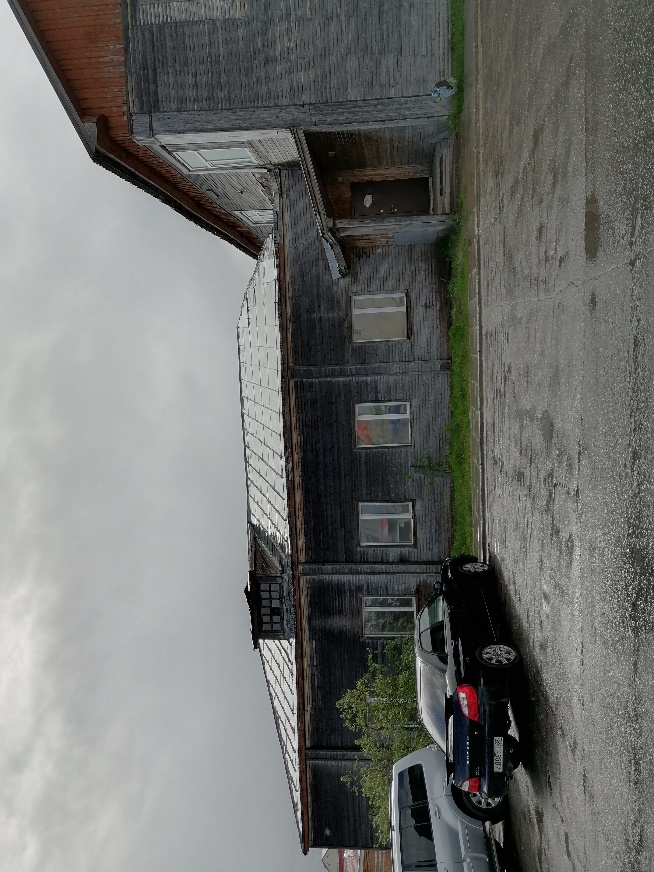 